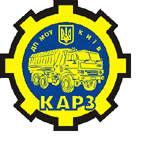 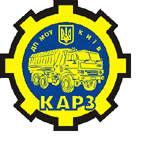 ОГОЛОШЕННЯ на право  оренди державного майна шляхом електронного аукціону«Оренда державного нерухомого майна, а саме: Нежитлові приміщення №№31, 32, 33 на першому поверсі; №№ 13,14 на другому поверсі механічного цеху (літ.Б), загальною площею 91,5 кв.м.м. Київ 2021 р.1Інформація про орендодавця ( власника майна та/або балансоутримувача такого майна, який надає майно в оренду)Інформація про орендодавця ( власника майна та/або балансоутримувача такого майна, який надає майно в оренду)1.1Назва підприємстваДержавне підприємство «Київський автомобільний ремонтний завод»  1.2Код ЄДРПОУ077906721.3.Юридична/фактична адресам. Київ, вул. Миколи Василенка, 1, 031132порядок оформлення участі в електронному аукціоні з оренди майна, перелік документів, які надаються учасниками, та вимого до їх оформленняУчасник–переможець, протягом 3 (трьох) робочих днів з дати визначення його переможцем (підписання та публікації замовником протоколу електронних торгів) надає наведені нижче документи у паперовому вигляді:Юридичні особи:- копія Статуту або іншого установчого документу; - оригінал або копія Витягу з Єдиного державного реєстру юридичних осіб, фізичних осіб – підприємців та громадських формувань (крім бюджетних установ, організацій тощо, які повністю утримуються за рахунок відповідно державного бюджету чи місцевих бюджетів) або Виписки з Єдиного державного реєстру юридичних осіб, фізичних осіб – підприємців та громадських формувань;- Витяг з реєстру платників податку на додану вартість (якщо учасник є платником ПДВ), або витяг з реєстру платників єдиного податку (якщо учасник є платником єдиного податку). У разі відсутності відповідних документів Учасник надає інший документ, який підтверджує сплату податків і зборів (обов`язкових платежів) згідно вимог чинного законодавства;- копія документа (протокол загальних зборів засновників, довіреність тощо), що визначає повноваження особи, яка підписує договір;- довідка в довільній формі, яка містить відомості про юридичну особу з зазначенням банківських реквізитів, електронної пошти та номеру факсу.Фізичні особи – підприємці:- оригінал або копія Витягу або Виписки з Єдиного державного реєстру юридичних осіб, фізичних осіб – підприємців та громадських формувань;- Витяг з реєстру платників податку на додану вартість (якщо учасник є платником ПДВ), або витяг з реєстру платників єдиного податку (якщо учасник є платником єдиного податку). У разі відсутності відповідних документів Учасник надає інший документ, який підтверджує сплату податків і зборів (обов`язкових платежів) згідно вимог чинного законодавства;- копія паспорту;- копія довідки про присвоєння ідентифікаційного номеру або облікової картки платника податків;- довідка в довільній формі, яка містить відомості про фізичну особу-підприємця з зазначенням банківських реквізитів, електронної пошти та номеру факсу.У випадку надання копій документів юридичної особи або фізичної особи-підприємця, вони повинні бути завірені наступним чином:- підпис керівника юридичної особи (фізичної особи підприємця);- прізвище, ініціали, посада керівника юридичної особи (фізичної особи – підприємця);2.1.Дата електронного аукціону2.2.умови та порядок оформлення участі в електронному аукціоніДля участі в електронному аукціоні потенційний орендар здійснює подання заяви про участь, шляхом заповнення  екранної форми і завантаження електронних копій документів. Заява про участь в електронному аукціоні має містити закриту цінову пропозицію та подається до закінчення кінцевого терміну прийняття заяв про участь/прийняття закритих цінових пропозицій, встановленого у відповідному оголошенні. До моменту закінчення кінцевого терміну прийняття заяв про участь/прийняття закритих цінових пропозицій, учасники мають право анулювати або внести до них зміни. Вся історія змін зберігається в ЦБД.3Кінцевий термін прийняття заяв про участь в електронних  аукціонах  з оренди майна До 20,00 год дня, що передує дню проведення електронного аукціону.4 Відомості про майно (об’кт оренди), його склад,  опис технічного стану та основних технічних характеристик об’єкту оренди Відомості про майно (об’кт оренди), його склад,  опис технічного стану та основних технічних характеристик об’єкту оренди4.1.Об’єкт оренди Нежитлові приміщення №№31, 32, 33 на першому поверсі; №№ 13,14 на другому поверсі механічного цеху (літ.Б), загальною площею 91,5 кв.м.5Місцезнаходження майна (об’єкту оренди) та  його фактична адреса, м. Київ, вул. Миколи Василенка, 1, 03113 -  ДП «Київський автомобільний ремонтний завод»6Стартовий розмір орендної плати за рік (місяць) грн./міс.. та/або стартовий розмір орендної плати за рік грн/кв.м. (з ПДВ), умови її індексації (за необхідності), інші умови лоту Стартовий розмір орендної плати за рік (місяць) грн./міс.. та/або стартовий розмір орендної плати за рік грн/кв.м. (з ПДВ), умови її індексації (за необхідності), інші умови лоту 6.1Початкова ставка за 1кв.м141,64 грн з ПДВ за кв.м.,6.2Початкова ставка оренди за один місяць 12 960 грн з ПДВ6.3Умови індексації Нарахування орендної плати з застосуванням індексу інфляції встановленою державною службою  статистики України6.4Комунальні послугиОрендар  сплачує в повному обсязі всі комунальні платежі по будівлі а саме:Електропостачання-за показниками лічильників згідно обсягу фактичного споживання;Охорона;Вивіз сміття;Прибирання території;Водопостачання;Тощо.Розмір плати за комунальні послуги та послуги з утримання комерційної нерухомості може бути змінений у разі зміни або  запровадження нових цін, тарифів на комунальні послуги. Введення інших обов’язкових зборів і платежів згідно з законодавством України. Податки – суму податку на нерухомість та орендну плату за землю включено до складу орендної плати. Додатково Орендарем не компенсується6.6Орендні канікули                    Не передбачені6.7Додаткові умовиРемонт під власні потреби здійснюється силами та за рахунок Орендаря6.8Передача нерухомого майнаЗдійснюється після сплати Орендарем грошової суми застави в розмірі не менше ніж сума двомісячної орендної плати7Термін, на який укладається договір оренди  на 3 (три) роки8Істотні умови договору оренди майна або проект відповідального договору оренди майнаЗастосування типового договору оренди майна  9Термін ( строк), на який  орендар може бути звільнений від внесення орендної плати ( у разі необхідності)не застосовується10Крок електронного аукціону У розмірі 1%   12Розмір гарантійного  внеску26 438 грн. 40 коп.